В январе 2024 года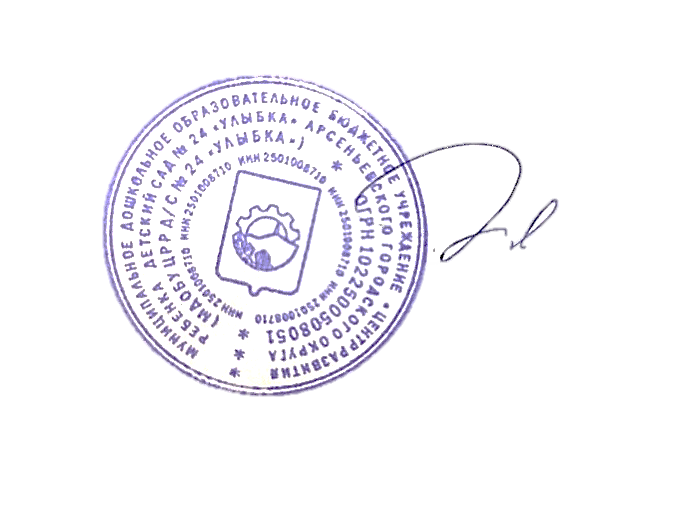 Заведующий МДОБУ ЦРР д/с № 24 «Улыбка»                  	                  С.А. ШвецВ феврале 2024 годаЗаведующий МДОБУ ЦРР д/с № 24 «Улыбка»                  	                  С.А. ШвецДата приказаРеквизиты приказаВозрастная группаКол-во детей в группе15.01.20249-АВторая младшая1Дата приказаРеквизиты приказаВозрастная группаКол-во детей в группе01.02.202418-АПервая младшая2